Publicado en  el 02/09/2015 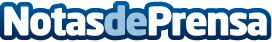 GP Bélgica: un duro regreso de las vacaciones para McLaren HondaVolver de las vacaciones es duro, todo el mundo lo sabe. Con o sin depresión, la jornada de F1 de este fin de semana en el circuito belga de Spa-Francorchamps, la primera después del descanso estival, no fue nada fácil para el equipo McLaren-Honda.Datos de contacto:HondaNota de prensa publicada en: https://www.notasdeprensa.es/gp-belgica-un-duro-regreso-de-las-vacaciones_1 Categorias: http://www.notasdeprensa.es